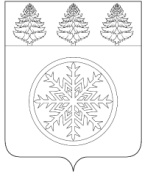 РОССИЙСКАЯ ФЕДЕРАЦИЯИРКУТСКАЯ ОБЛАСТЬД у м аЗиминского городского муниципального образованияРЕШЕНИЕот 22.02.2024                      г. Зима                                     № 322Рассмотрев информацию ОГБУЗ "Зиминская городская больница "О состоянии заболеваемости и мерах профилактики туберкулеза в Зиминском городском муниципальном образовании", руководствуясь пунктом 13 части 1 статьи 16 Федерального закона от 06.10.2003 № 131-ФЗ «Об общих принципах организации местного самоуправления в Российской Федерации», статьей 36 Устава Зиминского городского муниципального образования, Дума Зиминского городского муниципального образованияР Е Ш И Л А:Принять к сведению информацию о состоянии заболеваемости и мерах профилактики туберкулеза в Зиминском городском муниципальном образовании (прилагается).Председатель Думы 						          Мэр Зиминского городскогоЗиминского городского					          муниципального образованиямуниципального образования					 _______________ Г.А. Полынцева			                      ___________А.Н. КоноваловПриложение к решению Думы Зиминского городского муниципального образованияот 22.02.2024 г. № 322О состоянии заболеваемости и мерах профилактики туберкулёза в Зиминском городском муниципальном образованииСтруктура населения Зимы Зиминского района:Всего 42349 человека.30119 взрослое + 12230 дети30181 город + 12168 селоГородское взрослое -21352 и детское город 8829Медицинская помощь по профилю «фтизиатрия» оказывается населению Зиминского городского муниципального образования на основании следующих нормативных документов: 1) Федеральный закон Российской Федерации от 21 ноября 2011 года № 323-ФЗ «Об основах охраны здоровья граждан в Российской Федерации»;2) приказ Министерства здравоохранения Российской Федерации от 15 ноября 2012 года № 932н « Об утверждении Порядка оказания медицинской помощи больным туберкулезом»;3) приказ Министерства здравоохранения Российской Федерации от 13 марта 2019 года № 127н «Об утверждении порядка диспансерного наблюдения за больными туберкулезом, лицами, находящимися или находившимися в контакте с источником туберкулеза, а также лицами с подозрением на туберкулез и излеченными от туберкулеза и признании утратившими силу пунктов 16-17 Порядка оказания медицинской помощи больным туберкулезом, утвержденного приказом Министерства здравоохранения Российской Федерации от 15 ноября 2012 года № 932н»; 4) приказ Министерства здравоохранения Российской Федерации от 21 марта 2017 года № 124н «Об утверждении порядка и сроков проведения профилактических медицинских осмотров граждан в целях выявления туберкулеза»;5) приказ Министерства здравоохранения Российской Федерации от 21 марта 2003 года № 109 «О совершенствовании противотуберкулезных мероприятий в Российской Федерации»;6) приказ Министерства здравоохранения Российской Федерации от 28 января 2021 года № 29н «Об утверждении Порядка проведения обязательных предварительных и периодических медицинских осмотров работников, предусмотренных частью четвертой статьи 213 Трудового кодекса Российской Федерации, перечня медицинских противопоказаний к осуществлению работ с вредными и (или) опасными производственными факторами, а также работам, при выполнении которых проводятся обязательные предварительные и периодические медицинские осмотры»;В г.Зима  фтизиатрическая служба представлена амбулаторным звеном:- фтизиатрический кабинет;- детский кабинет фтизиатрической службы;- клинико-диагностическая лаборатория при городской больнице;- рентген-кабинет городской больницы;- бактериологические исследования на МБТ проводятся на договорных условиях в баклаборатории ИОКТБ.Штаты: 1 врач и 2 средних медработника.Материально-техническое обеспечение:общая  площадь 154,1 м2, водоснабжение – централизованноеотопление – централизованноеСтационарная помощь пациентам с 2019г. оказывается в Саянском филиале ОГБУЗ ИОКТБ и в ОГБУЗ ИОКТБ (в 2018г. фтизиатрический стационар ОГБУЗ ЗГБ был закрыт по решению суда).Лекарственное обеспечение амбулаторных больных осуществляется на основании Приказа №109,препараты получаются в аптеке “Жить здорово“ для пациентов 1 и 3 режима химиотерапии, для пациентов 4-5 режима химиотерапии препараты получаются в аптеке ИОКТБ,приобретение производится за счет средств федерального бюджета.Контингент: всего состоящих на Д-учете в 2023г. -152 человек, из них 91 жители городаАктивная группа-48 человек всего, жители города -28 (больные с БК(+)и БК(-), получающие лечение амбулаторно и в стационаре).Клинически излеченный туберкулез у впервые выявленных и ранее состоящих на учете пациентов -104 (63 город) человека всего, из них 43 всего и город 33 первично выявленные  (больные, закончившие курс лечения и стоящие на Д-учете: ВИЧ-инфицированные пациенты - 5 лет, без ВИЧ-инфекции - 3 года, 2 раза в год проходят ФЛГ-осмотр и 2 раза в год - профлечение) в 2023 г., в 2022г 38 всего и 29  город впервые выявленные, 2021г. – 43 всего и 39 город .Вновь выявленные больные ( один из основных показателей заболеваемости, а также характеризующий работу фтизиатрической службы)– за 2023г. - 34 человека всего и город 25, за 2022г. - 29 человек всего  и город 24, за 2021г. -41 человек всего и 33 город.Из них госпитализировано в 2023г. -33 человека всего и город 24, в 2022г. -23 человека всего и город 21, в 2021г. -39 человек всего и 30 город.Смертность от туберкулеза за 2023г. -1 человек 2,3%, за 2022г. -1 человек 2,4%,за 2021г. -4 человека– 7,3%.  Бактериовыделители из числа впервые выявленных: за 2023г. – 21 (19) человек, прекратилось выделение у 21 (19)человека - 100%, за 2022г. -16 (13) человек, прекратилось у 12 (9) человек– 82,5%, за 2021 г. -22  (18)человека, прекратилось у 18 (15) человек- 82%.Закрытие полостей распада: 2023г. -38 (29)человек – 58,8%, 2022г. -40 (31) человек– 57,4%,2021г. -43 (32) человека– 58,4%.Выявление запущенных форм туберкулеза: фиброзно-кавернозный в 2023г. -1 человек – 2,3%, в 2022г. -0 человек- 0%, в 2021г. -1 человек– 2,3%.Оперативное лечение – 2023г. -6 (5)человек, 2022г. -6 (6) человек , 2021г. -3 (1) человека.Клиническое излечение у вновь выявленных больных: в 2023г. -43 человека, в 2022г. -38 и 29 город человек, в 2021г. -43 и 39 человек.Туберкулез+ВИЧ: в 2023г. -10 человек, в 2022г. -7 человек, в 2021г. -22 человека.Вновь выявленные дети: в 2023г. -3 человека, 2022г. -3 человека, в2021г. -3 человека, все пролечены в ИОДТБ или санатории Нерпенок.Снятые с Д-учета: 2023г. -43 (31) человека, 2022г. -39 (29) человек,2021г. -42 (32) человека.Очаги 1 и 2группы: 2023г. -24, 2022г. -24 , 2021г. – 37 .Заключительная дезинфекция: 2023г. -113, 2022г. -93, 2021г. -87.Активное посещение на дому очагов: 2023г. -741, 2022г. -570, 2021г. – 362.Охват населения профосмотрами на туберкулез в целом: 2023г. – 92,4%, 2022г. -82%,2021г.-85%.Охват населения в возрасте 1-14 лет туберкулинодиагностикой: 2023г. -100%,2022г. -100%,2021г. -100%.Охват населения 15-18 лет профилактическими флюорографическими осмотрами: 2023г.-100%,2022г. -100%,2021г. -100%.Не вакцинировано от туберкулеза – 7 детей (постоянный медотвод по заключению невролога)В условиях напряженной эпидемиологической ситуации по туберкулезу, в целях раннего выявления туберкулеза и не допущения запущенных случаев:1) Разработан план мероприятий с целью раннего выявления туберкулёза у взрослых, детей и подростков, и недопущение их заражения туберкулёзом.2) Разработан и реализован внутрибольничный приказ сцелью раннего выявления туберкулеза.3) Обеспечено взаимодействие фтизиатра с общебольничной сетью по принципу обратной связи.4) Усилен контроль за ВИЧ-инфицированными пациентами.5) Написана статья в газету (электронная) о необходимости обследования на туберкулез.6) Проводится максимально возможный осмотр R-снимков врачом–рентгенологом.7) Обеспечена 100% - ная туберкулинодиагностика  среди детей.8) Всем контактным пациентам, особенно с бактериовыделением, проводятся  ФЛГ-осмотры и химиопрофилактика в полном объеме.9) Проводятся консультации фтизиатра каждые полгода у пациентов с ВИЧ-инфекцией и интеркуррентными заболеваниями.В условиях непростой экономической ситуации считаем целесообразным рассмотрение вопроса об оказании материальной помощи пациентам, особенно тем, кто позитивно относится к лечению, это, безусловно, положительно отразится на эпидемиологических показателях.О состоянии  заболеваемости и мерах профилактики туберкулёза в Зиминском  городском  муниципальном образовании